Report on Swachch Bharat AbhiyanTuesday, 02-Oct-2018The NSS Unit of Presidency College had participated in Swachch Bharat Abhiyan programme initiated by our Prime Minister Mr. Narendra Modi. With the support and guidance of our Campus Director Dr. Prabhu Dev and Principal Dr. Pradeep Kumar Shinde; our 120 Volunteers of NSS Unit took a processional march on the streets of Kempapura to create awareness amongst the residents and shop keepers. Our Volunteers held placards and raised slogans for cleaner City / Nation. Kempapura residents had shown positive response to our Volunteers by giving assurance for Swachch Bharat.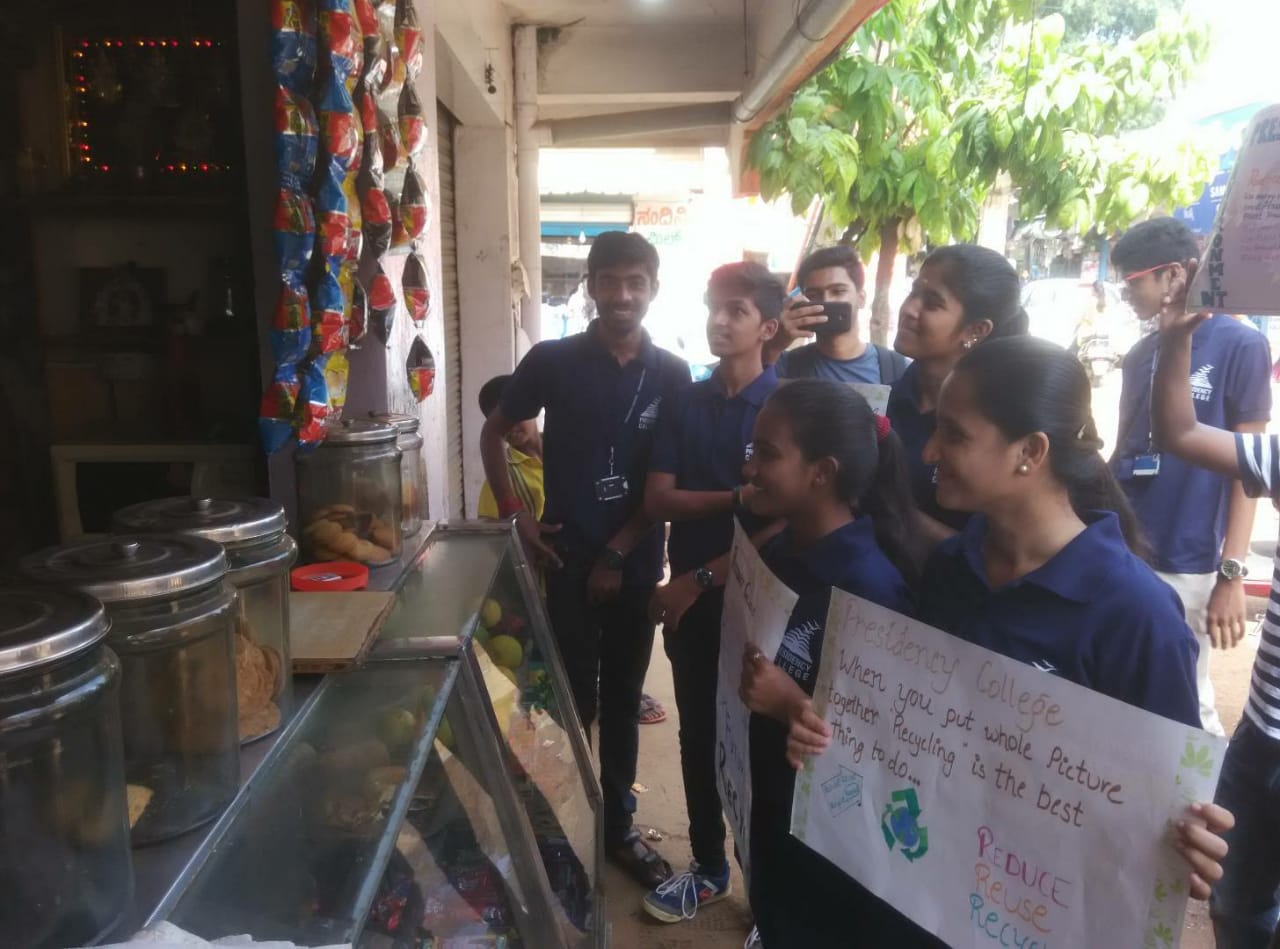 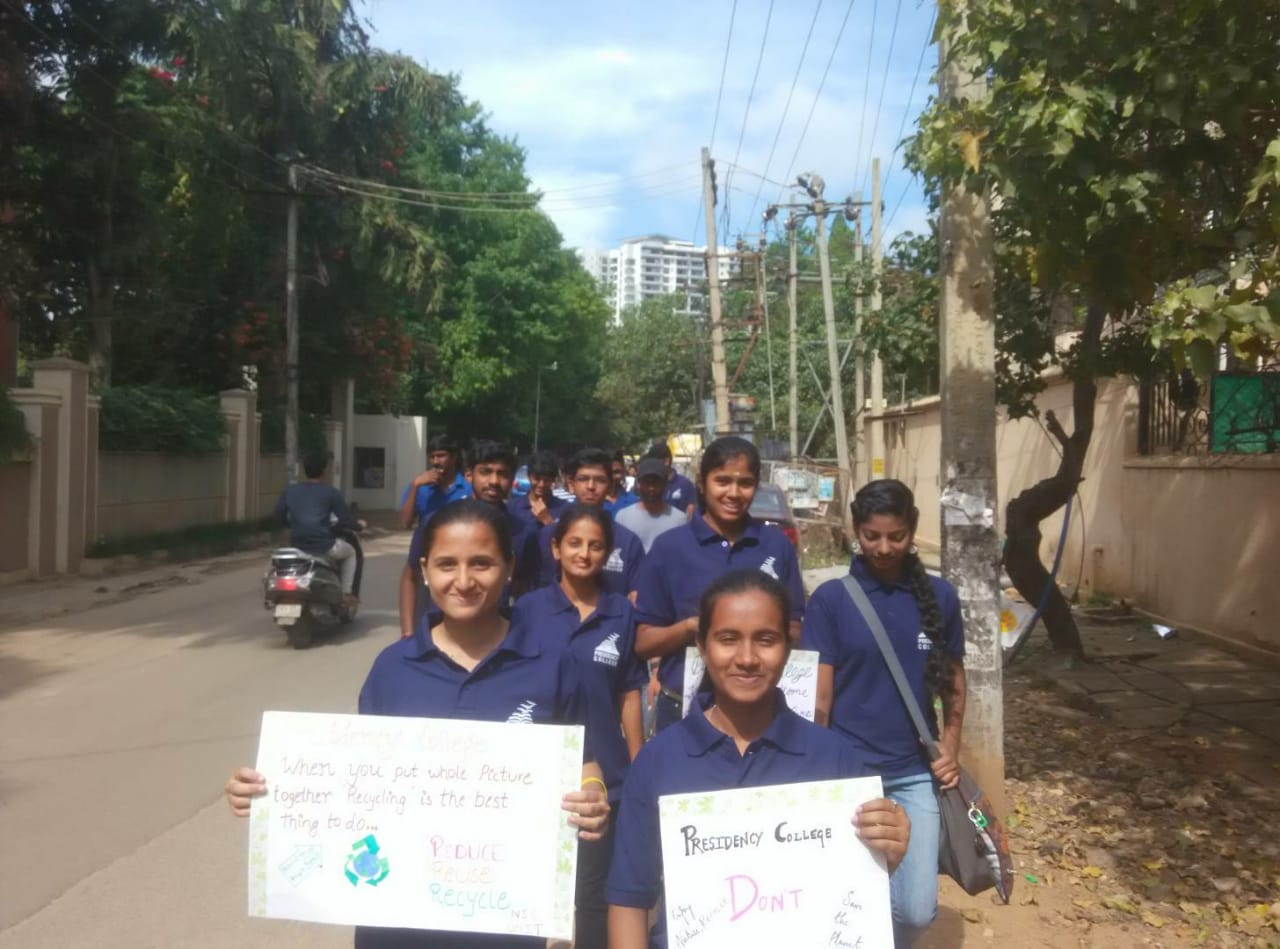 